1 Specify the required experiment type (e.g. Ar-Ar step-heating analysis, Ar-Ar single-grain fusion analysis, (U-Th/)He thermochronometry)Sample Information Form continued.Experiment type required1Experiment type required11112131415161718	1920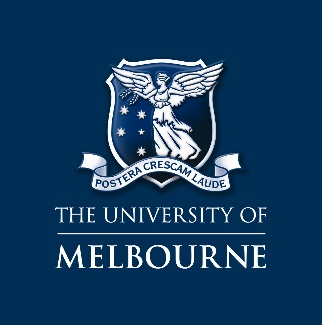 